МИНИСТЕРСТВО ОБРАЗОВАНИЯ И НАУКИ РОССИЙСКОЙ ФЕДЕРАЦИИФедеральное государственное автономное образовательное учреждениевысшего образования«Самарский национальный исследовательский университетимени академика С.П. Королёва»                                                                                  УТВЕРЖДАЮРектор Самарского университетад.т.н., профессор Шахматов Е.В.     ____________________________                                                                                «____» _____________ 2018 г.                                        М.П.ОТЧЁТоб организации и проведении курсантами поисково-исторического клуба СВПО «Сокол СГАУ» «Урока мужества» для кадетов ЮНАРМИИ из числа учащихся ГБОУ СОШ № 100 г.о. Самара 
на базе военной кафедре Самарского университета 26 марта 2018 года Самара 2018Поисковый отряд поисково-исторического клуба студенческого военно-патриотического объединения «Сокол СГАУ» провел 26 марта 2018 года в здании военной кафедры Самарского университета «Урок мужества» 
для кадетов ЮНАРМИИ из числа учащихся средних классов ГБОУ СОШ 
№ 100 г.о. Самара.Члены поискового отряда:Голованов Даниил Иванович, уч. гр. 3203-250302D.Семенов Владимир Витальевич, уч. гр. 3302-250301D.Лебедев Никита Сергеевич, уч. гр. 3312-240304D.Колчин Илья Владимирович, уч. гр. 3402-250301D.Командир поискового отряда «Сокол» – руководитель поисково-исторического клуба студенческого военно-патриотического объединения «Сокол СГАУ» Самарского университета, начальник цикла военной кафедры подполковник запаса Ривкинд Евгений Александрович.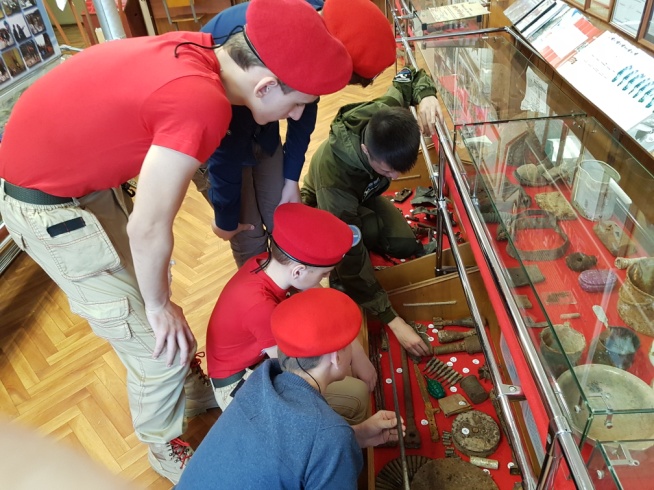 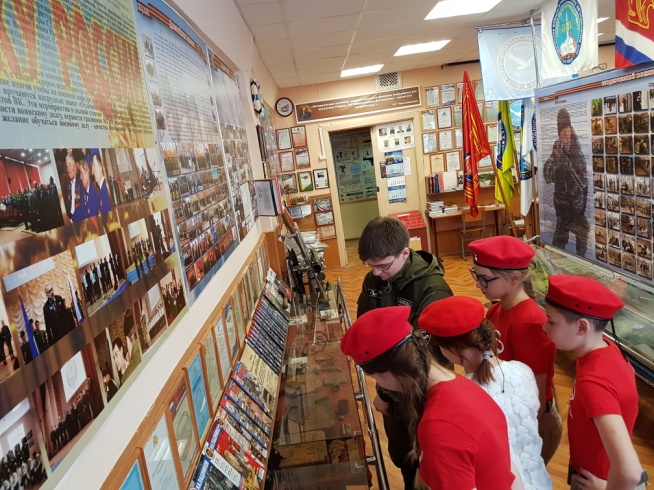 26 марта 2018 года поисковики Самарского университета в помещении музея военно-патриотической и поисковой работы студенческого военно-патриотического объединения «Сокол СГАУ» провели «Урок мужества» с кадетами ЮНРМИИ, показали выставку-экспозицию артефактов, найденных ими на территории Смоленской области в ходе участия в Международных и Межрегиональных «Вахтах Памяти» 2016 и 2017 годов по местам боев и сражений времен Великой Отечественной войны, обнаруженных на месте проведения поисковых работ по подъему самолета-штурмовика Ил-2 в апреле 2016 года на территории строящихся микрорайонов «Южного города» в пригороде Самары, а также обнаруженных в августе 2017 года на территории Висимского заповедника в 50 км юго-западнее г. Нижний Тагил Свердловской области на месте крушения самолета ПС-84, провели мастер-классы по работе с поисковыми щупами и металлоискателями, провели агитационную и разъяснительную работы по целям и задачам Общероссийского общественного движения по увековечению памяти погибших при защите Отечества «Поисковое движение России».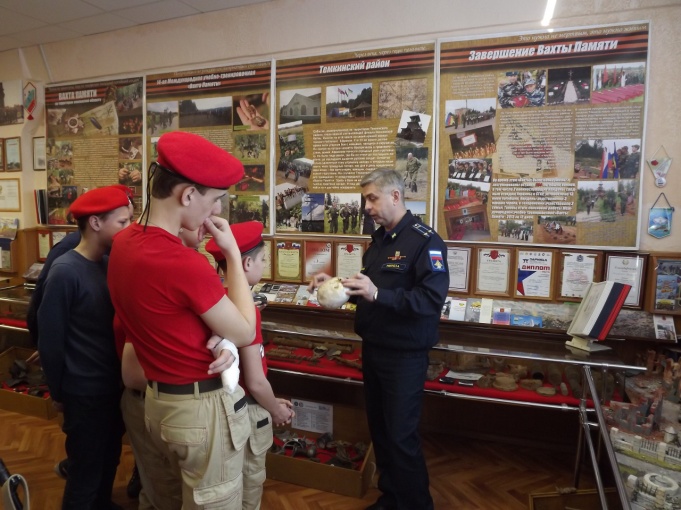 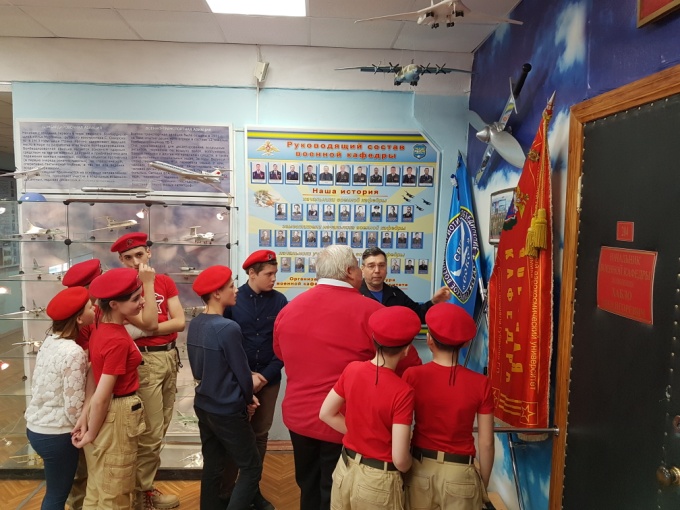 Кроме того, молодые поисковики Самарского университета показали кадетам ЮНАРМИИ видеофильмы по деятельности и результатам разведывательно-поисковых работ поискового отряда «Сокол», а также договорились о совместных мероприятиях и акциях, направленных на работу по увековечению памяти героев Великой Отечественной войны и военно-патриотическое воспитание подрастающего поколения.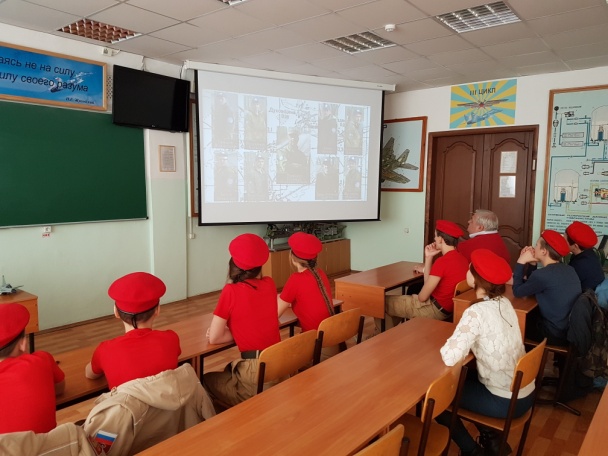 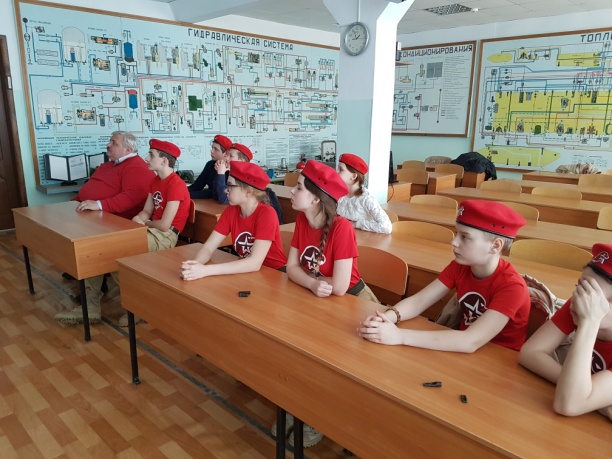 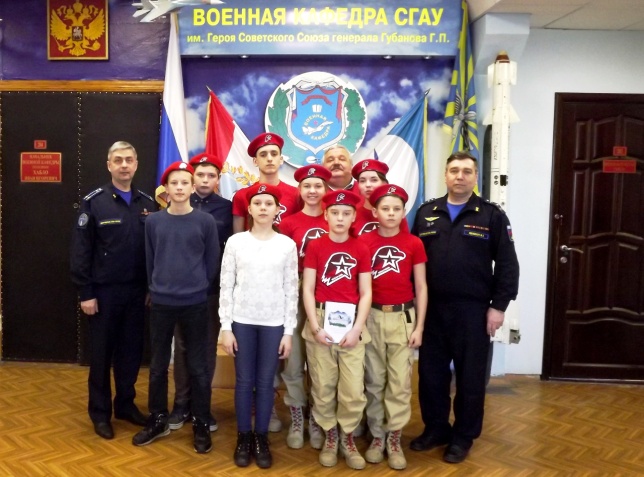 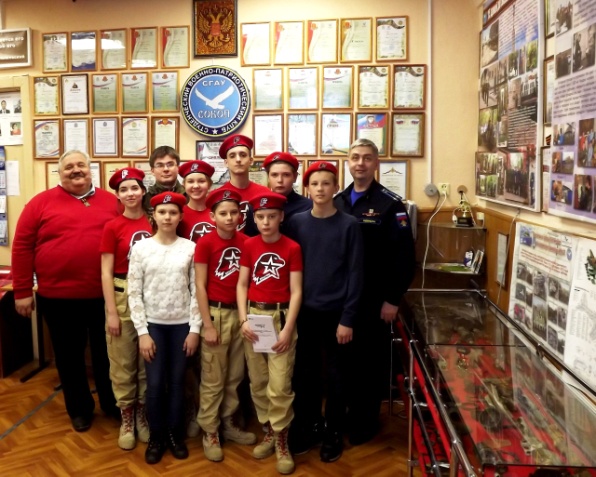 Начальник УВР_______________ М.Г. Резниченко____ ___________Руководитель СВПО «Сокол CГАУ»__________________ В.Т. Одобеску____ ___________Руководитель поисково-исторического клуба__________________ Е.А. Ривкинд____ ___________